………………………….. ORTAOKULU FEN BİLİMLERİ DERSİ           8/.. SINIFI 1.DÖNEM SONU YAZILI SORULARIADI:         SOYADI:NO:  Aşağıdakilerden hangisi küresel iklim değişikliğinin nedenlerinden biri olmaz?A)Sanayinin hızlı ve planlı gelişmesiB)Ormanlık alanların gittikçe azalmasıC)Fosil yakıt kullanımının artmasıD)Su döngüsünün dengede olmasıBAŞARILAR DİLERİM…………………….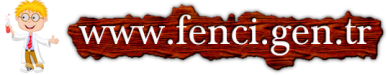 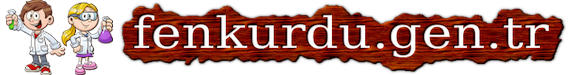 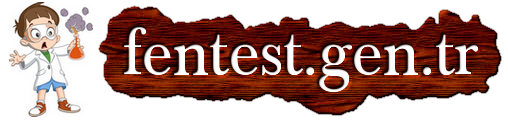 Daha fazla yazılı sorusu ve evraka  https://www.facebook.com/groups/fenkurdu  öğretmen grubumuzdan ulaşabilirsiniz.A)     Verilen özellikleri metal ,ametal ve soygaz olarak sınıflandırınız.A)     Verilen özellikleri metal ,ametal ve soygaz olarak sınıflandırınız.A)     Verilen özellikleri metal ,ametal ve soygaz olarak sınıflandırınız.A)     Verilen özellikleri metal ,ametal ve soygaz olarak sınıflandırınız.metalametalsoygaz1.Tel ve levha haline getirilebilir.2.Oda koşullarında gazdır.3.Sadece  +(artı) değerlik alır.4.Doğada moleküler halde bulunur.5.Kararlı haldedir, son yörüngeleri doludur.6.Kendi aralarında alaşım yaparlar.7.Metal ve ametallerle bileşik yapabilirler.8.Bileşik yapmazlar9.alkali ve toprak alkali grubu vardır.10.halojenlerdir.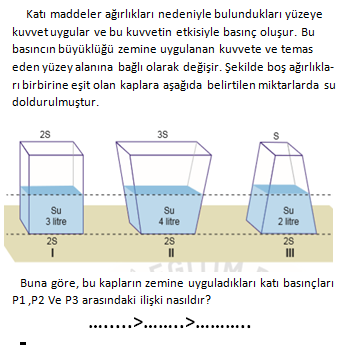          C) Verilen elementlerin elektron dağılımlarına göre periyodik cetveldeki grup ve periyot numaralarını yazınız         C) Verilen elementlerin elektron dağılımlarına göre periyodik cetveldeki grup ve periyot numaralarını yazınız         C) Verilen elementlerin elektron dağılımlarına göre periyodik cetveldeki grup ve periyot numaralarını yazınız         C) Verilen elementlerin elektron dağılımlarına göre periyodik cetveldeki grup ve periyot numaralarını yazınızATOMELEKTRON DAĞILIMIGRUPPERiYOT12Mg19K20Ca8O18Ar           D)  BULMACAYI ÇÖZÜNÜZ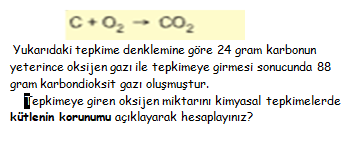 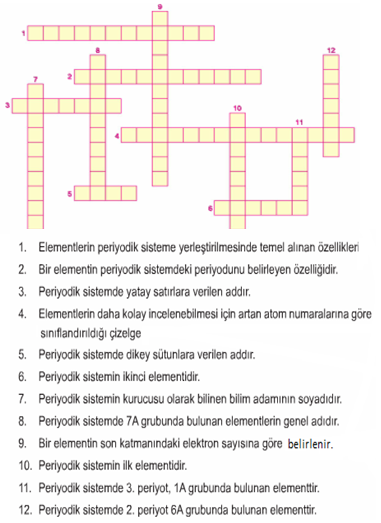              F)TEST SORULARINI ÇÖZÜNÜZ(Her soru 4puan)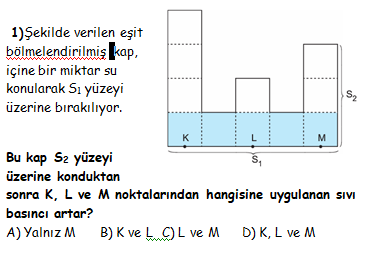 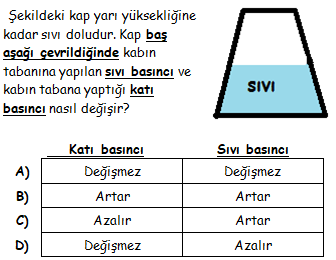 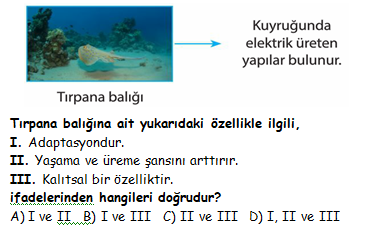 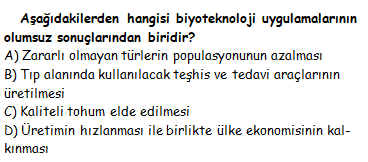 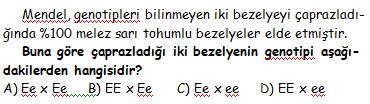 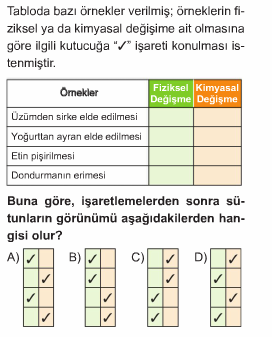 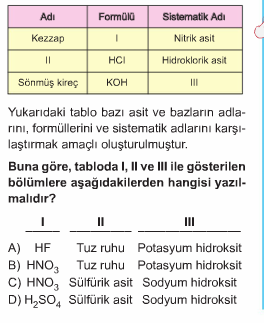 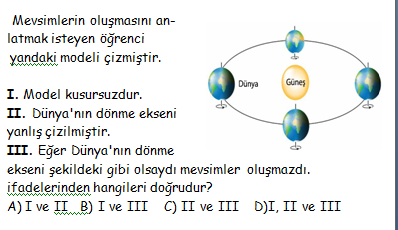 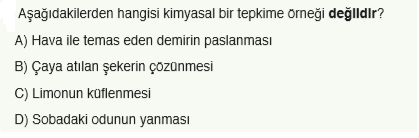       PH metre kullanılarak  bir çözeltinin PH değeri ölçtüğü-  nüzde  3 değerini  bulmuşsanız .Çözeltiniz hangisi olabilir?         A)Asit        B)tuz             C)Asit     D)Nötr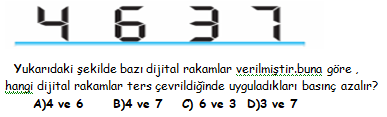       Mutasyon ve modifikasyon arasındaki farkları araştıran      bir öğrenci aşağıdaki soruların hangisine yanıt aramalıdır? 1.Değişim etkeni kalıtsal olabiliyor mu? 2.Değişim etkeni ortadan kalktığında canlı eski haline geri   dönebiliyor mu? 3.Canlının   genetik yapısında bir değişime neden oluyor mu?      A)1 ve 2     B)1 ve 3    C)2 ve 3      D)1,2 ve 3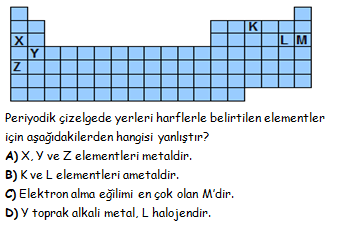 